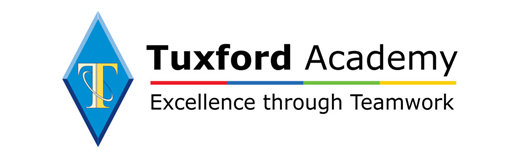 CRIMINOLOGYBRIDGING UNIT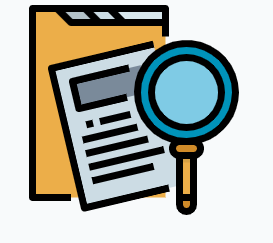 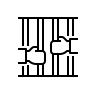 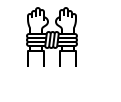 Welcome to your Criminology bridging unit! The unit contains a series of tasks and activities that are relevant and necessary to succeed at Criminology A- Level. Ensure all tasks are completed in detail and to the best of your ability. Most of these activities will require access to the internet, as they are research based, if you struggle to complete any tasks because of this, email a Social Science teacher and they can send you some information.  These activities can be typed up directly into the booklet or you can handwrite it out. Have fun! If you want to learn more about your exam board, it is WJEC and the textbook, should you wish to buy is below. https://www.hive.co.uk/Product/Carole-A-Henderson/WJEC-Level-3-Applied-Certificate--Diploma-Criminology/22051004?gclid=Cj0KCQjws_r0BRCwARIsAMxfDRgDaeV47N5dEavr8mDtjxPr7Csjz6ogGhj9mG_N5IJRTuKUD_nmu64aAmx9EALw_wcBTOPIC 1: The changing awareness of crime.Crime changes across time, culture and situations. How we interpret the law, punish and treat offenders as well as understanding criminal behaviour is ever changing. Task one: Fill in the definitions of the key words below.Task two: Using the Sentencing Council (online website) what are the highest and lowest prison sentences you could get for the following crimes?Criminal ActsTask 3: Research a real life case study of someone who has committed a white-collar crime, hate crime and an honour crime.White Collar CrimeWho was the offender?Who was the victim(s)?What did the offender do?How were they caught and what was their charge?Hate CrimeWho was the offender?Who was the victim(s)?What did the offender do?How were they caught and what was their charge?Honour CrimeWho was the offender?Who was the victim(s)?What did the offender do?How were they caught? What was their charge?-----------------------------------------------------------------------------------------------------------------Campaigning is an important part of Criminology, without campaigns, many laws and policies would not have been created. Without these laws and policies many people would not have had justice, many more people would be victims and the police would have their powers restricted. Task four: Look up these two important campaigns and fill in the table.Task five: Your campaignIt is important that you have an idea about how campaigns are created and designed in Criminology. You are briefly going to design a campaign to raise awareness of hate crimes or honour crimes. It is important that your campaign be ‘sold.’ Make is eye catching, informative and purposeful. To help you with this, google: crime campaigns and have a look at the images for some inspiration.Which campaign crime have you chosen? Hate or Honour crime?Why do you think it is important to campaign for this crime?Think about what materials you might design for your campaign. E.g. a t-shirt, a poster, leaflets or key rings. What colour scheme would you use and why have you chosen those colours?What type of information would you include on your materials? Can you think of a slogan as well?TOPIC 2Theories behind criminality To understand the motives behind we crime, it is important to have knowledge of how criminality changes and differs in the UK. Task one: fill in the table for crimes in the UK. There are many different reasons why people might commit crimes, the reasons one individual might commit a crime may differ to another. Criminologists and Psychologists are constantly trying and testing theories to understand criminal behaviour so they can ultimately find the right treatment for that person.Task Two: bullet point 10 reasons why someone might commit a crime.1.2.3.4.5.6.7.8.9.10.Most reasons for crime could to be due to either nature influencing their behaviour e.g., their brain, their genes and their personality OR nurture influencing their behaviour e.g. their friends, family or their home life.Task three: the 10 reasons you have chosen above, next to each one decide if it is a nurture or nature influence, or both!Task four: You may have heard of the following individual’s: Robert Napper, Fred West and Jeffery Dahmer. These three have committed some of the most horrific and violent crimes the world has seen.You need to try to understand their motive and reasoning behind their crimes. Dig into their home life, early life and background to help you get a better idea. Was it due to nature or nurture? Fill in the table as you go to help you.There are many ways that we can deal with criminals. We can lock them up and throw away the key! We can give them the death penalty (some countries) or we can try and treat them and get them back into society. There are many different options, opinions, data in terms of what works. Below are some of the ‘hottest’ debated questions in Criminology.Task five: Research 3 facts for each column to support the upcoming arguments. Is prison an effective way to treat criminals?Should we bring back the death penalty?Challenge: should we use restorative justice to rehabilitate criminals. (find out what it is first) TOPIC CCrime Scenes and Courtrooms Crime scenes are an important part of Criminology, they are crucial in unlocking evidence, weapons, motive for the crime and the offender’s location. Task one: What type of evidence would you be expecting to find in a murder crime scene?1.2.3.4.5.Task two: there are many type of different job roles from analysing crime scenes to working within the courtrooms. Find out what each of these roles do.Task three: types of courts. Not all offences and crimes go through one court, there are many different types. Research the role of each type of court.Task four:  Read the following scenario of a murder case. The case involves a suspect named Gareth Hughes, it is unclear whether Gareth is guilty or not. Take two different colours/highlighters. One colour = evidence that Gareth is guilty, the other = Gareth is innocent. Afterwards, come to one conclusion below, guilty or not? Why?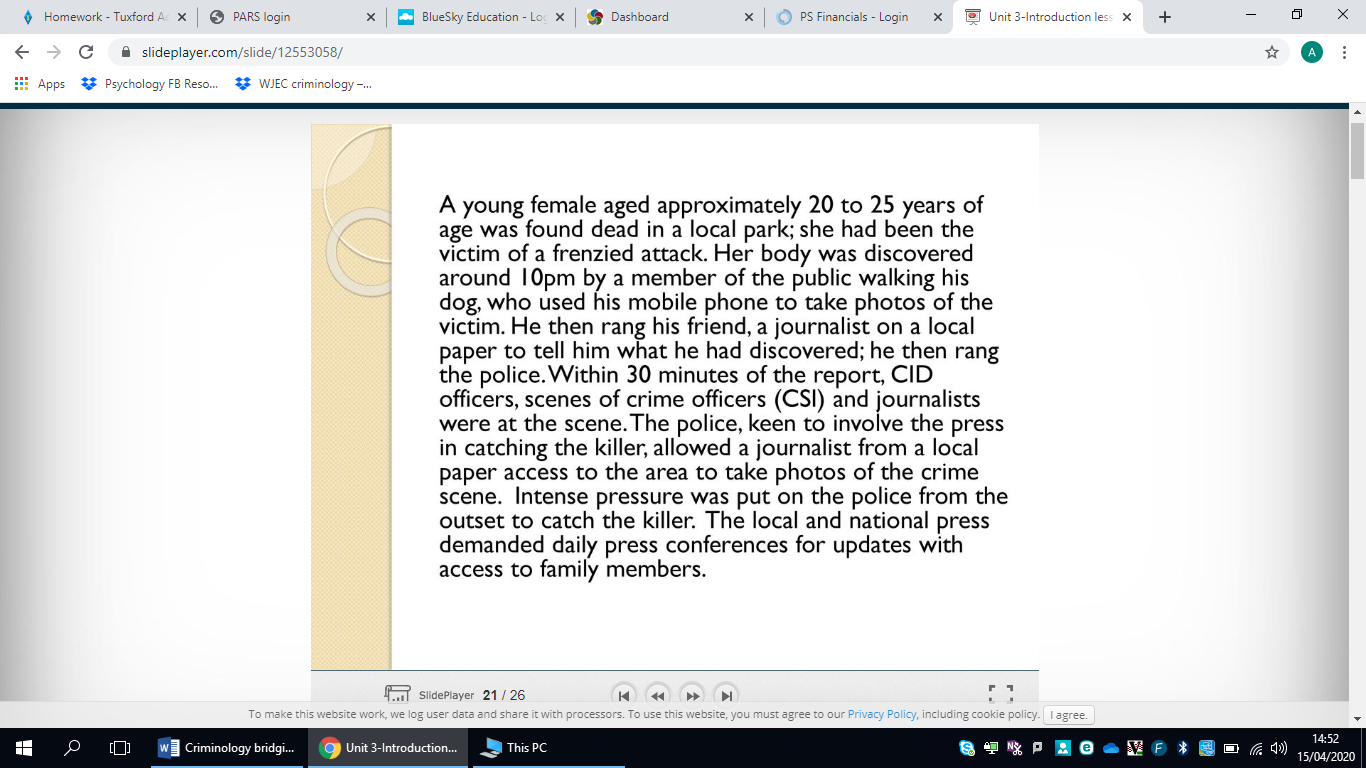 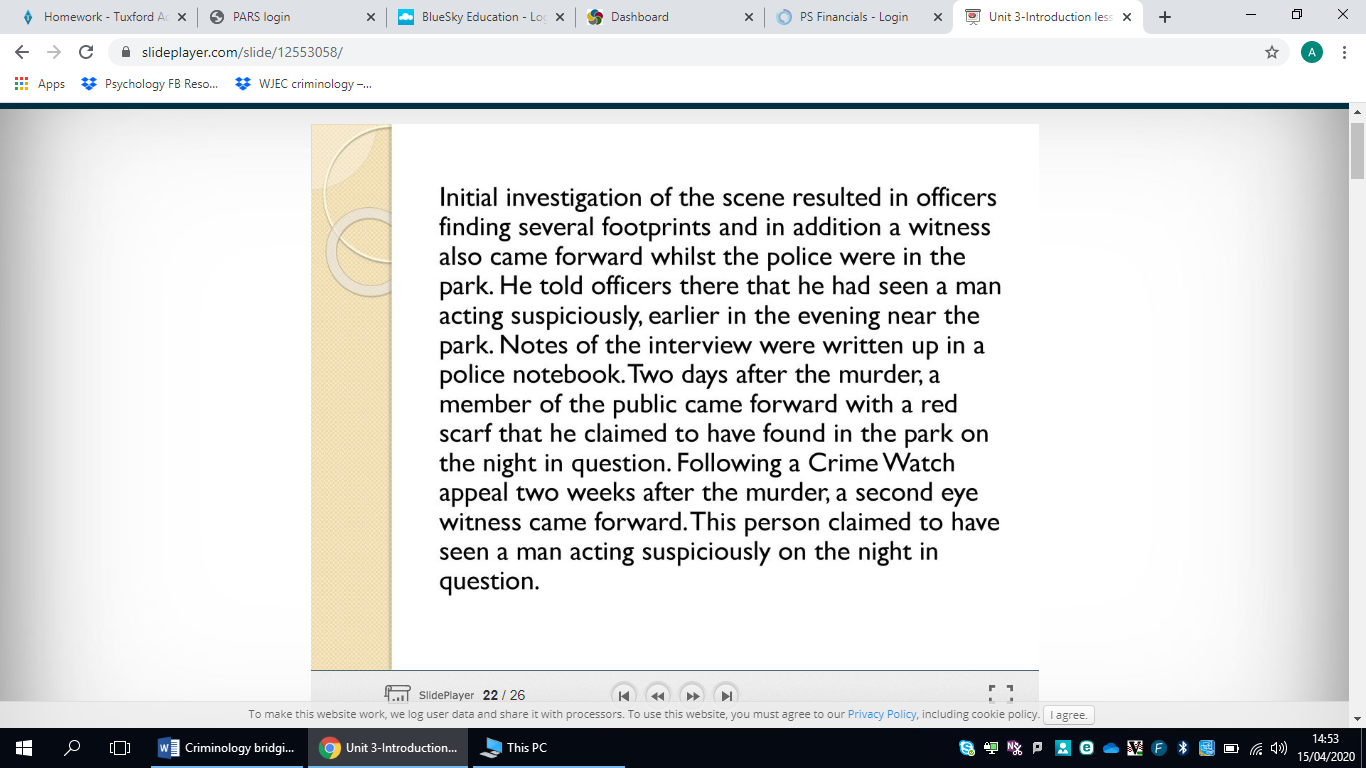 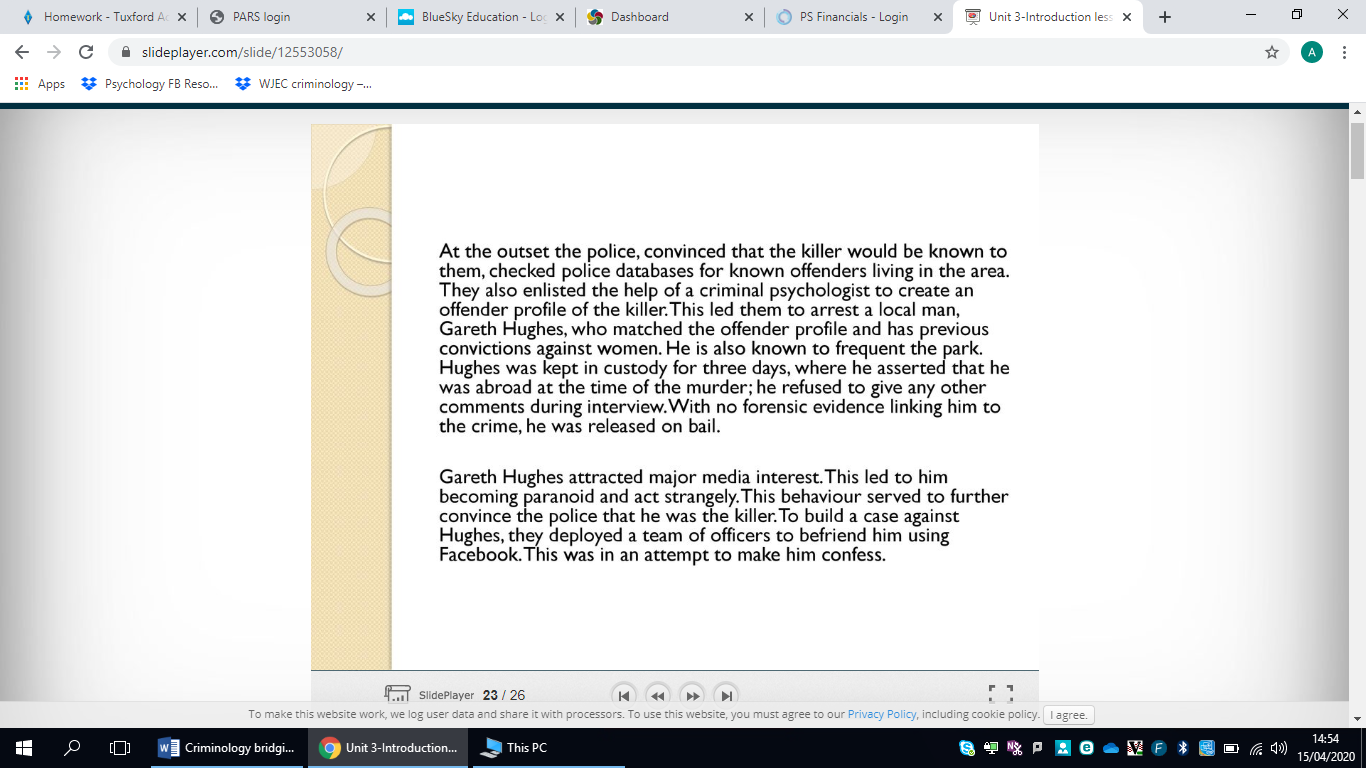 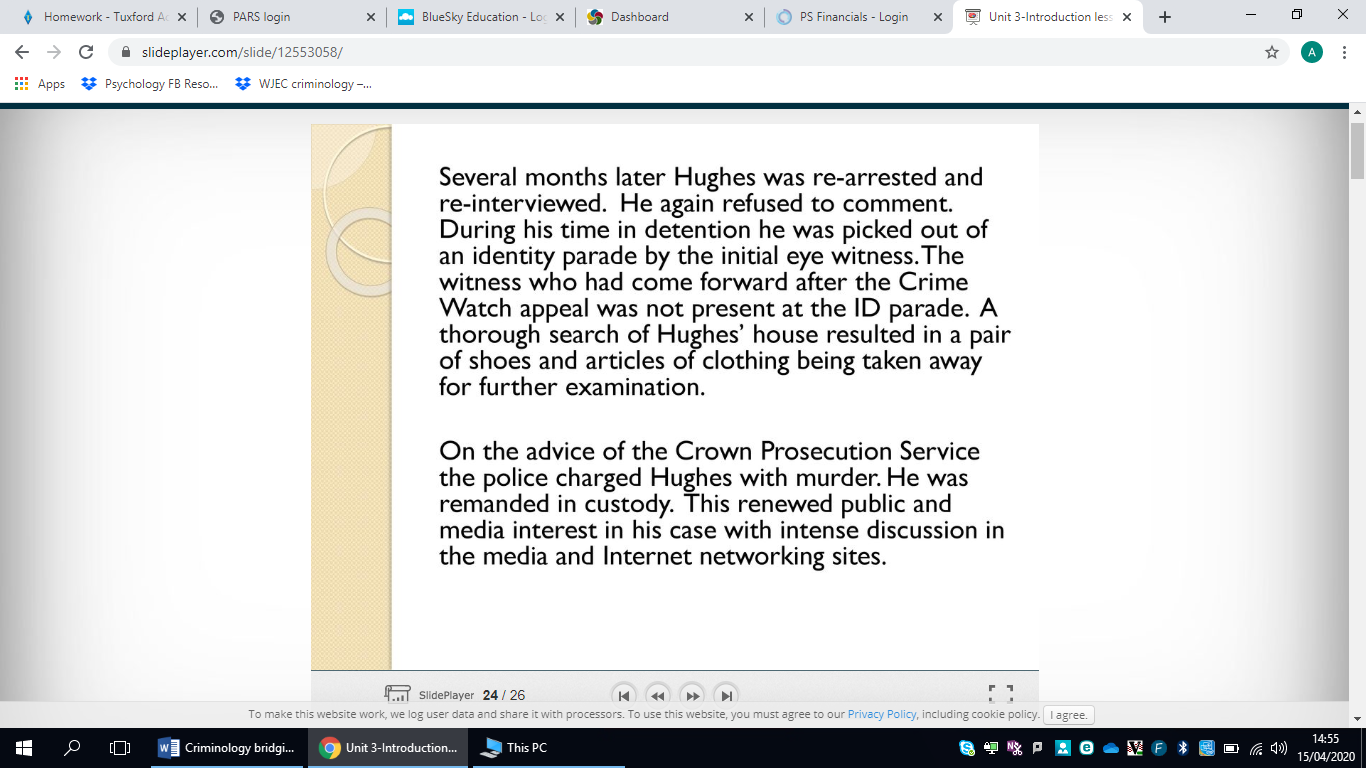 TOPIC FOURCrime and punishmentCrime and Punishment in the UK has changed through the ages. From the Victorian era with workhouses to modern day supermax prisons. Crime and Punishment also differs across cultures with American Mega jails, Norwegian Ecological prisons and Russia’s coldest prisons.Task one: ResearchWhich country has the highest incarceration (number of people in prison) rate?Which country has the most prisons?Which country has the highest recidivism rate (reoffending)Which country has the lowest recidivism rate?Task two: One of the most controversial prisons is Bastoy in Norway. Look it up and find out why it is one of the most talked about prisons and write your answer below.Prison is not the only punishment we can give to people who break the law. Task three: research and fill in the table for the following Crimes and events that all Criminology students need to be aware of.There are some events that happen in society that can change society forever. Policing changes, stereotypes occur, punishments get harsher/lenient, budgets increase/decrease and policies change. Here are four of just some of major events that changed Criminology and Criminologists outlook.The London Riots 2011.The Twin Towers Attack 2001.The Stephen Lawrence Attack 1993.The Hillsborough Disaster 1989. Pick two of these events and create a report (one side of A4) on what happened as is if the rest of the world does not know about it. (You can do all four if you wish!)Set out your report in sections and use headings. Ensure it is detailed!Think aboutDate.Time. Key figures.Why did the event happen?Who were the victims?Who were the offenders?How did people die?How long did the event go on for?Was anybody charged?Did people go to prison- for how long?What lessons have we learnt from these events?Best documentaries Louis Theroux – Miami Mega JailLouis Theroux – Murder in MilwaukeeLouis Theroux – Law and Disorder in PhiladelphiaLouis Theroux – because of insanity.  Best book readsChristopher Berry Dee is the number one true crime writer. Some of his best books include:Talking with Psychopaths and Savages, Talking with female serial killers,  Gangland UK, Monsters on death row.John Ronson – The Psychopath testMonica Hesse – American FireDavid Cullen – ColumbineTim Newburn – CriminologyCrimeDeviance Social construction of crimeArrest ChargeBailProsecution teamDefence teamFormal sanctionAncillary order White collar crime State crime Hate crime Honour crime CrimeWhat is it?Highest Lowest MurderSerial Murder – more than 5 victimsManslaughter GBHArmed robbery RapeSexual AssaultOnline phishing scamDealing class A drugs Who is the campaign about?What was the aim of the campaign?Was the campaign successful? In what way?Why was it important for their campaign to be successful?Clare’s LawHelen’s LawCrime 1Crime 2Crime 3Find 3 crimes that were legal previously and have now been made illegal.Find three crimes that were once illegal and now are legal.Find 3 crimes that are legal in the UK but not elsewhere.Who were they?Who were their victims?What are some of the reasons you think they became murderers? Robert NapperFred WestJeffery Dahmer YESNOYESNOYESNORole Descriptions Scene of Crime officer. (SOCO)Forensic PsychologistForensic ScientistPolice OfficerJuryJudgeMagistrate Pathologist Magistrate CourtCrown CourtSupreme CourtCourt of AppealsCommunity sentence.Discharges Fines What are they?How many people roughly get one of these in the UK each year?